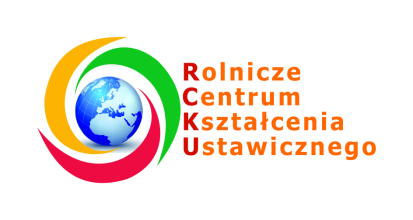   Rolnicze Centrum Kształcenia Ustawicznego                  w Namysłowie   46-100 Namysłów				www.rcku-namyslow.pl   ul. Pułaskiego 			           e - mail: rcku@epoczta.plNamysłów, dnia 23.03.2020 r.Zarządzenie nr  10 /2019/2020Dyrektora Rolniczego Centrum Kształcenia Ustawicznego w Namysłowiez dnia 23 marca 2020 r.w sprawie sposobu i trybu realizacji zadań RCKU w Namysłowie w okresie czasowego ograniczenia funkcjonowania placówkiw związku z zapobieganiem, przeciwdziałaniem i zwalczaniem COVID-19Na podstawie § 1 pkt 1 rozporządzenia Ministra Edukacji Narodowej z dnia 20 marca 2020 r. 
w sprawie szczególnych rozwiązań w okresie czasowego ograniczenia funkcjonowania jednostek systemu oświaty w związku z zapobieganiem, przeciwdziałaniem i zwalczaniem COVID-19 (Dz. U. z 2020 r. poz. 493)W czasie ograniczenia funkcjonowania szkół i placówek oświatowych związanego       z zagrożeniem epidemiologicznym nauka w Rolniczym Centrum Kształcenia Ustawicznego    w Namysłowie jest realizowana na odległość.Na stronie internetowej Szkoły ( www.rcku-namyslow.pl ) w zakładce „ STREFA SŁUCHACZA” zostały zamieszczone:1. Plany zajęć dla poszczególnych kierunków, które będą obowiązywać od dnia 27.03.2020 r. dla Publicznego Liceum Ogólnokształcącego dla Dorosłych ( sem. II, IV A, IV B, VI ) oraz dla Kwalifikacyjnych Kursów Zawodowych ( Rolnik sem. II , Technik administracji sem. IV, Elektronik sem. II), a dla Szkoły Podstawowej dla Dorosłych ( klasa VII oraz VIII) oraz Szkoły Policealnej ( Opiekunka dziecięca sem. II , Technik masażysta sem. II ) od dnia 30.03.2020 r.do odwołania.2. Adresy e- mail ( skrzynka pocztowa ) wszystkich nauczycieli, ponieważ tą drogą będzie możliwa wymiana informacji pomiędzy nauczycielem, a słuchaczem. W przypadku Szkoły Podstawowej dla Dorosłych w klasie VII i VIII kontakt z rodzicami będzie się odbywał za pośrednictwem pracowników – wychowawców OHP Namysłów.Na zajęcia, które są ustalone w planach zajęć będą zamieszczane na stronie internetowej Szkoły materiały różnego rodzaju, które będą przesyłane bezpośrednio od nauczycieli prowadzących poszczególne zajęcia dla słuchaczy do samodzielnej nauki w domu. Kształcenie zawodowe prowadzone będzie w zakresie: teoretycznych przedmiotów zawodowych oraz zajęć praktycznych – wyłącznie w zakresie, w jakim z programu nauczania danego zawodu wynika możliwość realizacji wybranych efektów kształcenia z wykorzystaniem metod i technik kształcenia na odległość. Po zakończeniu każdego semestru słuchacz po oddaniu obowiązkowej pracy kontrolnej ze wszystkich przedmiotów musi podejść do obowiązkowych egzaminów semestralnych, których harmonogram zostanie ogłoszony w zakładce „ STREFA SŁUCHACZA”.ZASADY PRZEPROWADZANIA EGZAMINÓW SEMESTRALNYCH:1. W dniu egzaminu o godz. 16.00 na stronie internetowej Szkoły zostaną opublikowane zadania, które słuchacz musi samodzielnie opracować i przesłać danemu nauczycielowi na skrzynkę pocztową do godz. 18.00.2. Po sprawdzeniu pracy egzaminacyjnej przez nauczyciela zostanie przesłana informacja zwrotna na skrzynkę pocztową do słuchacza o wyniku egzaminu. 3. Na ocenę końcową z danego przedmiotu będzie składała się ocena z wcześniej przesłanej pracy kontrolnej oraz z pracy z egzaminu. Wpisy w indeksie oraz na karcie egzaminacyjnej  zostaną dokonane w późniejszym terminie. Wszelkie zmiany będą zamieszczane na stronie internetowej naszej szkoły, którą proszę śledzić na bieżąco.Dyrektor Rolniczego Centrum Kształcenia Ustawicznego w Namysłowie Zdzisława Letka